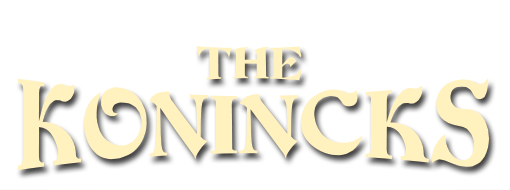 Contract RiderCurrent as of March 2014Thank you very much for engaging The Konincks. We are really looking forward to the concert day. The following concert rider is not a list of demands; it is a list of guidelines that will allow us to successfully fulfil our obligations in a professional manner.Payment / further conditionsAs confirmed there is a payable fee of EUR 200.00. Fee should be handed cash to one bandmember of The Konincks at the concert day.Rain or shine: In the event this show is not presented because of inclement weather or any other reasons caused by the promoter, The Konincks must be paid in full if present and ready to perform.Force Majeure: In case of sickness, inability to perform, accident, and means of transportation, and any act or order of any cause the band may cancel the gig and will not be paid.Taxes: Promoter shall pay, at its sole cost, all taxes, fees, dues, licences, insurances and the like relating to the engagement.CateringAs confirmed, one warm meal and drinks are included on the concert day.The Konincks do not have any persons suffering from an allergy. The Konincks do not have any vegetarians travelling with them. Please do not cook any spicy meals.Band party: 4 personsHotelUnless otherwise negotiated, promoter provides an overnight accommodation. Please book 4 single rooms in a well situated, clean hotel. Approval 1 week before the gig is required. Please inform the band about check-in/-out times and full address of the hotel.ParkingThe Konincks are travelling with a van. Please inform the band about your (/ the hotels overnight) parking opportunities.BackstageIf possible, The Konincks would like to have an own backstage room. Please make sure that the room is heated in winter and is running with warm and cold water.Basically, all the band needs in there are seating facilities, still water, beer and a teasmade coming with black tea. Naturally, any other items are welcomed.Please inform the band beforehand the gig about on-site-bathroom facilities.SecurityPlease ensure at all times that the stage, dressing rooms and mix position are secure.MiscellaneousPlease use only artwork, photos and/or promotional materials provided or approved by The Konincks in all advertisements. No product, service, or publication utilizing the name or likeness of The Konincks may be produced, sold, or distributed without the prior written consent of the band.There will be no technician travelling with the band party. Hence The Konincks are glad your house technician contact them beforehand the show if there are any questions to the tech rider.GuestlistPlease provide 6 tickets for bands guests. Final guestlist will be sent as soon as possible.Band & BookingIf there are any questions please do not hesitate to contact us.Mike WegmüllerMobile +41 78 801 45 40info@thekonincks.comwww.thekonincks.com MembersVocals: Jules Herzog Guitar: Mike WegmüllerBass: Marc WermelingerDrums: Julian WettachAgreed and accepted byPromoter 	Date 	Band 	Date 	Tech Rider The KonincksCurrent as of March 2014If you have any problems, or if any of the items listed below will not be available, please contact us as soon as possible. If no contact is made, we’ll assume that this rider will be fulfilled to specification. Please also look at our web page, www.thekonincks.com as the tech rider on this page is regularly updated.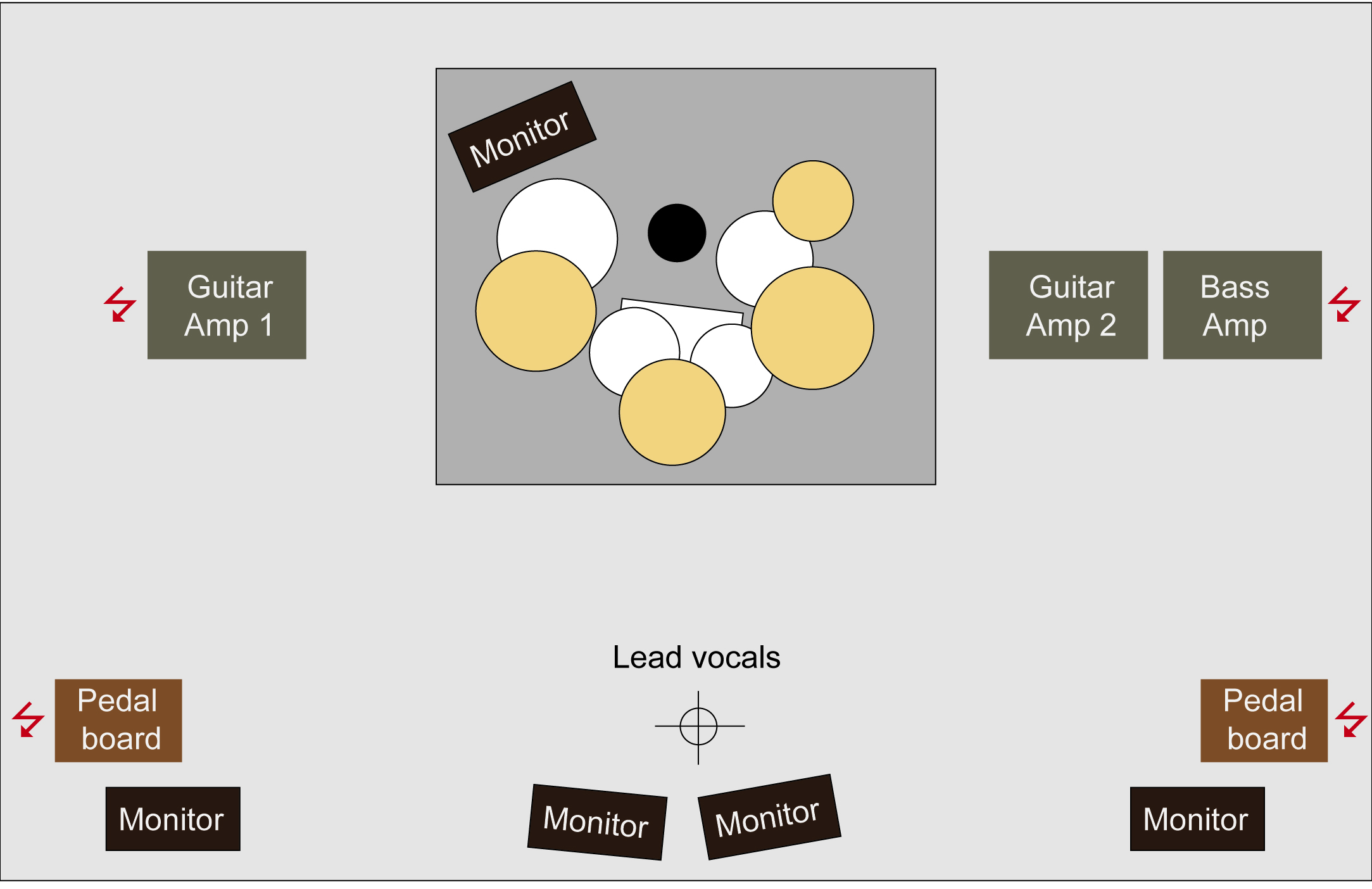 Provided by promoter4-5 high quality stage monitors1 high quality vocal microphone (Shure SM58 or similar)Microphones for Drums and Guitars, DI-Box for Bass Guitar
Electricity for 3 Amps and 2 pedal boardsProvided by bandLead guitar amp Full drum set (if needed)Second guitar amp and bass amp (if needed)
 